Sada tří tašek bude praktickým pomocníkem při třídění odpadu ve Vašich domácnostech Tříbarevné sady tašek na třídění plastů, skla a papíru se staly hitem v celé řadě obcí České republiky a přinesly větší komfort třídní odpadů v domácnostech. Proto se obec BOCANOVICE ve spolupráci s Moravskoslezským krajem a  Autorizovanou  obalovou společností EKO-KOM a.s v letošním roce rozhodla podpořit třídění odpadů pořízením těchto praktických žluto-modro-zelených sad tašek i do vašich domácností.Sada na třídění odpadů obsahuje snadno omyvatelné tašky, které je možné k sobě spojit suchým zipem. Jednotlivé tašky jsou barevně odlišeny tak, aby bylo třídění odpadů co nejjednodušší. Žluté tašky jsou určeny na plasty, modré na papír a zelené na sklo. Výhodou je, že pokud se některá taška naplní, je možné jí od ostatních odejmout a vynést. Pokud si lidé nejsou jistí, jak správně odpady třídit, stačí se podívat přímo na tašky. Podobně jako na samolepkách na barevných kontejnerech jsou také na taškách zobrazeny jednotlivé druhy plastů, papíru a skla, které je do nich možné vhazovat. V případě dalších dotazů se mohou občané obrátit přímo na obec.Obec poskytne občanům tyto sady zdarma, jako poděkování za zodpovědný přístup k nakládání s odpady.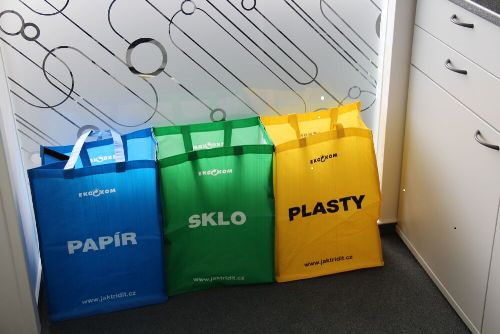 